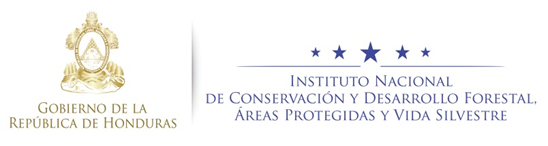 AVANCES CUMPLIMIENTO INDICADORES PAPSFORDescripción del IndicadorMeta AnualProgramado I TrimestreEjecutado I TrimestreTotal AcumuladoPendiente de ejecutar meta anualIndicador 8: Número de nuevos convenios de Compensación o Pago por Servicios Ambientales Funcionando10001Avances:Los Términos de Referencia para la contratación del consultor que realizara el análisis legal para así determinar los lineamientos para elaborar el Reglamento o Normativa Jurídica de Pago por Servicios Ambientales, fueron revisados y aprobados por la Dirección Ejecutiva de ICF.Se realizaron gestiones a los proyectos USAID/ProParque, CLIFOR y MOSEF, el financiamiento para la contratación del consultor, la cual fue aceptada por USAID/Proparque. Ya se han desarrollado varias reuniones para definir, la metodología y la planificación de trabajo para realizar las diferentes actividades y las fechas de entrega de los productos a fin de obtener el producto final que es el  “Reglamento de Pago por Servicios Ambientales”.Los Términos de Referencia para la contratación del consultor que realizara el análisis legal para así determinar los lineamientos para elaborar el Reglamento o Normativa Jurídica de Pago por Servicios Ambientales, fueron revisados y aprobados por la Dirección Ejecutiva de ICF.Se realizaron gestiones a los proyectos USAID/ProParque, CLIFOR y MOSEF, el financiamiento para la contratación del consultor, la cual fue aceptada por USAID/Proparque. Ya se han desarrollado varias reuniones para definir, la metodología y la planificación de trabajo para realizar las diferentes actividades y las fechas de entrega de los productos a fin de obtener el producto final que es el  “Reglamento de Pago por Servicios Ambientales”.Los Términos de Referencia para la contratación del consultor que realizara el análisis legal para así determinar los lineamientos para elaborar el Reglamento o Normativa Jurídica de Pago por Servicios Ambientales, fueron revisados y aprobados por la Dirección Ejecutiva de ICF.Se realizaron gestiones a los proyectos USAID/ProParque, CLIFOR y MOSEF, el financiamiento para la contratación del consultor, la cual fue aceptada por USAID/Proparque. Ya se han desarrollado varias reuniones para definir, la metodología y la planificación de trabajo para realizar las diferentes actividades y las fechas de entrega de los productos a fin de obtener el producto final que es el  “Reglamento de Pago por Servicios Ambientales”.Los Términos de Referencia para la contratación del consultor que realizara el análisis legal para así determinar los lineamientos para elaborar el Reglamento o Normativa Jurídica de Pago por Servicios Ambientales, fueron revisados y aprobados por la Dirección Ejecutiva de ICF.Se realizaron gestiones a los proyectos USAID/ProParque, CLIFOR y MOSEF, el financiamiento para la contratación del consultor, la cual fue aceptada por USAID/Proparque. Ya se han desarrollado varias reuniones para definir, la metodología y la planificación de trabajo para realizar las diferentes actividades y las fechas de entrega de los productos a fin de obtener el producto final que es el  “Reglamento de Pago por Servicios Ambientales”.Los Términos de Referencia para la contratación del consultor que realizara el análisis legal para así determinar los lineamientos para elaborar el Reglamento o Normativa Jurídica de Pago por Servicios Ambientales, fueron revisados y aprobados por la Dirección Ejecutiva de ICF.Se realizaron gestiones a los proyectos USAID/ProParque, CLIFOR y MOSEF, el financiamiento para la contratación del consultor, la cual fue aceptada por USAID/Proparque. Ya se han desarrollado varias reuniones para definir, la metodología y la planificación de trabajo para realizar las diferentes actividades y las fechas de entrega de los productos a fin de obtener el producto final que es el  “Reglamento de Pago por Servicios Ambientales”.